        «01» ноябрь  2019 й.                     № 62                    «01» ноября  2019  г.Об утверждении муниципальной программы «Нулевой травматизмв Администрации сельского поселения Юмашевский сельсовет муниципального района Чекмагушевский район Республики Башкортостан на 2020-2022годы»	В соответствии с Типовой программой «Нулевой травматизм» и в целях обеспечения безопасности условий и охраны труда работников на рабочих местах, снижения уровня производственного травматизма, предотвращения несчастных случаев в учреждении, обеспечения соответствия оборудования, инструментов и процессов работы государственным нормативным требованиям по охране труда, пожарной безопасности
ПОСТАНОВЛЯЮ:	1. Утвердить муниципальную программу Администрации сельского поселения  Юмашевский сельсовет муниципального района Чекмагушевский район Республики Башкортостан «Нулевой травматизм в Администрации сельского поселения  Юмашевский сельсовет муниципального района Чекмагушевский район Республики Башкортостан на 2020-2022 годы».          2. Настоящее постановление обнародовать на информационном стенде в здании Администрации сельского поселения Юмашевский сельсовет и разместить на официальном сайте сельского поселения http://umashevo.ru/.           3. Контроль за исполнением настоящего постановления оставляю за собой.Глава  сельского поселения				       Р.Х. СалимгарееваУтверждена постановлением администрациисельского поселения Юмашевский сельсоветмуниципального районаЧекмагушевский районРеспублики Башкортостанот 01.11.2019  №  62 Муниципальная программа «Нулевой травматизм в Администрации сельского поселения Юмашевский сельсовет муниципального района Чекмагушевский район Республики Башкортостан на 2020-2022годы»Полное наименование Программы:муниципальная программа «Нулевой травматизм» в Администрации сельского поселения  Юмашевский сельсовет муниципального района Чекмагушевский район Республики Башкортостан на 2020-2022 годы (далее - Программа).Основания разработки программы:Федеральное законодательство:1. Федеральный закон от 06.10.2003г  №131-ФЗ «Об общих принципах организации местного самоуправления в Российской Федерации»Начало реализации Программы: 01 января 2020 годаКонец реализации Программы: 31 декабря 2022 годаЦель Программы:Обеспечение безопасности и здоровья работников на рабочем месте. Предотвращение несчастных случаев на производстве.Обеспечение соответствия оборудования и процессов производства государственным нормативным требованиям по охране труда, промышленной и пожарной безопасности. Основные задачи, мероприятия Программы: 1.Снижение рисков несчастных случаев на производстве. 2.Внедрение системы управления профессиональными рисками.  3.Улучшение условий труда работающих и организации охраны труда путем внедрения системы управления профессиональными рисками для предупреждения случаев производственного травматизма и профессиональной заболеваемости.4. Повышение ответственности работников за собственную безопасность и безопасность других лиц при выполнении работ.5.Совершенствование отношений в трудовых коллективах путем внедрения культуры безопасного поведения.6.Повышение качества проведения обучения безопасным методам и приемам выполнения работ на рабочих местах.7.Создание организационных условий для реализации программы.Ожидаемые конечные результаты:Снижение количества больничных листов по временной утрате трудоспособности.Соблюдение требований трудового законодательства и иных нормативных правовых актов, содержащих нормы трудового права.3. Улучшение морального и психологического климата в коллективе.4.  Исключение производственных травм.5. Получение положительных характеристик и исключение предписаний от контрольных и надзорных органов.6. Повышение производительности труда сотрудников.Разработчик программы: Администрация сельского поселения  Юмашевский сельсовет муниципального района Чекмагушевский район Республики Башкортостан.Сроки разработки Программы: 2019 годЗаказчик Программы:Администрация сельского поселения  Юмашевский сельсовет муниципального района Чекмагушевский район Республики Башкортостан.Обоснование необходимости реализации программыПрограммой предусмотрена реализация скоординированных действий по следующим основным направлениям:	 Обеспечение соответствия оборудования и процессов производства законодательным нормативным требованиям по охране труда, промышленной и пожарной безопасности.	Обеспечение безопасности работника на рабочем месте.	 Использование механизма частичного финансирования предупредительных мер по сокращению производственного травматизма и профессиональных заболеваний работников за счёт средств страховых взносов на обязательное социальное страхование от несчастных случаев на производстве и профессиональных заболеваний.	 Проведение специальной оценки условий труда.	Развитие санитарно – бытового и лечебно-профилактического обслуживания работников в соответствии с требованиями охраны труда.	 Обучение безопасным методам и приемам выполнения работ, проведение инструктажа по охране труда, стажировки на рабочем месте и проверки знания требований охраны труда.	 Организация контроля  за состоянием условий труда на рабочих местах.	 Проведение обязательных предварительных (при поступлении на работу) и периодических (в течение трудовой деятельности) медицинских осмотров работников.	Информирование работников  о состоянии условий и охраны труда на рабочих местах, существующем риске повреждения здоровья.	Разработка и утверждение правил и инструкций по охране труда для работников.Финансовое обеспечение ПрограммыОбщий объем финансирования необходимый для реализации Программы  составляет 44000 рублей.                                    Программа реализуется на средства бюджета Администрации сельского поселения  Юмашевский сельсовет муниципального района Чекмагушевский район Республики Башкортостан.Приложение 1к Программе «Нулевой травматизм»Перечень мероприятий по реализации Программы «Нулевой травматизм»БАШҠОРТОСТАН  РЕСПУБЛИКАҺЫСАҠМАҒОШ  РАЙОНЫмуниципаль районЫНЫҢЙОМАШ АУЫЛ СОВЕТЫАУЫЛ  БИЛӘмӘҺЕХАКИМИӘТЕ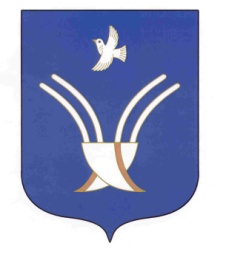 Администрациясельского поселенияЮМАШЕВСКИЙ СЕЛЬСОВЕТмуниципального района Чекмагушевский район Республики Башкортостан№ п\пНаименование мероприятияОтветственные исполнителиСрок исполненияОбъём финансирования,тыс.рублейОбъём финансирования,тыс.рублейОбъём финансирования,тыс.рублей№ п\пНаименование мероприятияОтветственные исполнителиСрок исполнения2020202120221.2.3.4.5.6.7.1.Назначение ответственного за организацию работы по охране трудаГлава сельского поселениядекабрь 2019---2.Анализ информации о состоянии условий и охраны труда в организацииГлава сельского поселенияПостоянно---3.Систематизация информации о состоянии условий и охраны труда в организацииГлава сельского поселенияПостоянно---4.Составление перечня имеющихся нормативных правовых актов по охране трудаГлава сельского поселенияЯнварь---5.Оценка актуальности имеющихся нормативных правовых актов по охране трудаГлава сельского поселенияФевраль---6.Обеспечение наличия комплекта нормативных правовых актов, содержащих требования охраны труда в соответствии со спецификой деятельности (НПА по охране труда)Глава сельского поселенияМай---7.Оценка потребности и приобретение НПА по охране труда, в т.ч. в электронном виде (справочно-информационные системы и др.)Глава сельского поселенияМай---8.Анализ и актуализация действующих локальных нормативных актов по охране трудаГлава сельского поселенияМай---9.Пересмотр и актуализация должностных инструкций, положений о подразделениях в целях распределения функций и обязанностей по охране трудаУправляющий деламиПо мере необходимости---10.Пересмотр и актуализация инструкций по охране труда для работников в соответствии с должностями, профессиями или видами выполняемых работГлава сельского поселенияЯнварь 2020---11.Оборудование (обновление) уголка по охране трудаГлава сельского поселенияЯнварь 2020---12.Включение вопросов состояния условий и охраны труда в повестки совещаний, проводимых руководителем организацииГлава сельского поселения---13.Обучение по охране трудаГлава сельского поселения---14.Проведение вводного инструктажаГлава сельского поселенияПри поступлении на работу---15.Проведение повторного инструктажаГлава сельского поселенияЯнварь, июль---16.Проведение внепланового инструктажаГлава сельского поселенияПо мере необходимости---17.Организация обучения руководителя организации, лиц, ответственных за организацию работы по охране трудаГлава сельского поселения1 раз в 3 года--200018.Медицинские осмотры (обследования) работниковГлава сельского поселенияЕжегодно14 00014 00014 00019.Составление поименного списка работников, подлежащих периодическим и (или) предварительным осмотрамУправляющий деламиПо мере необходимости---20.Заключение договора с медицинской организацией на проведение медицинских осмотровГлава поселенияПо графику---21.Направление в медицинское учреждение поименного списка работников, подлежащих периодическим и (или) предварительным осмотрамУправляющий делами---22.Получение от медицинского учреждения заключительного акта и обеспечение его храненияУправляющий делами---23.Оборудование кабинета аптечкой, укомплектованной набором препаратов для оказания первой помощиГлава сельского поселения1 раз в год24.Организация проведения контроля за соблюдением норм охраны трудаГлава сельского поселенияПостоянно---